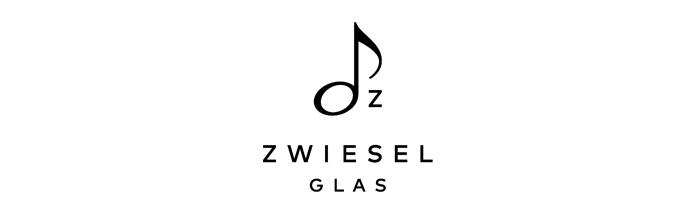 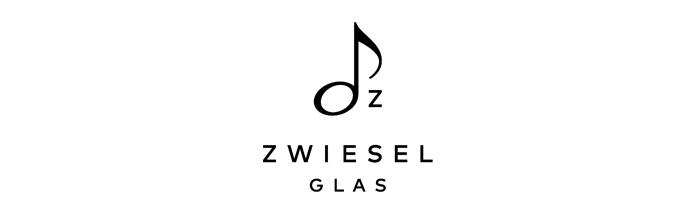 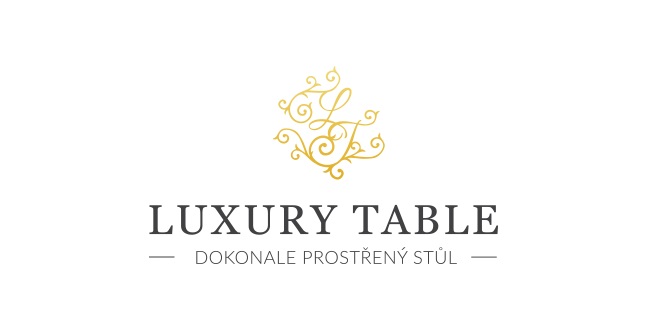 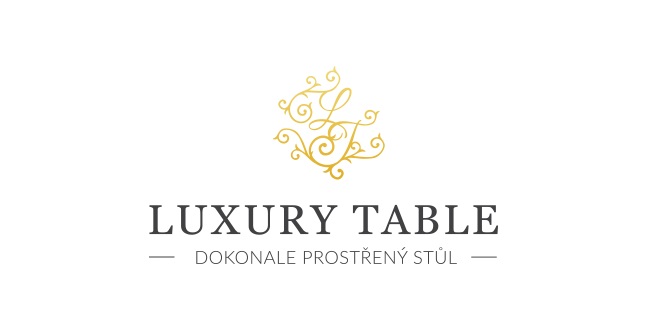 22. 6. 2022TZ – NOVINKA – Nechte vyniknout jiskru a chuť dobrého vína v kolekci RouletteKvalitní víno si zaslouží dobrý servis a sklo, které podtrhne všechny jeho chutě a aromata. Díky řemeslně vyrobeným sklenkám totiž vyniknou i ty nejsubtilnější vlastnosti, které do vína vložili pečliví vinaři. Dopřejte si svůj oblíbený nápoj z novinky Roulette od Zwiesel Glas. Moderní i klasické prvky, rafinovaný design, jemný hravý půvab. To je ve zkratce kolekce Roulette. Najdete v ní sklenice na červené a bílé víno, šampaňské i burgundské. Každá sklenka byla důkladně promyšlena, aby dal její tvar vyniknout všem nuancím kvalitního vína. Užijte si přípitek z elegantních skleniček Roulette, které si můžete prohlédnout v prodejně Villeroy & Boch ve 3. patře obchodního domu Kotva na náměstí Republiky v Praze nebo v e-shopu na www.luxurytable.cz, kde najdete i další skleněné poklady značky Zwiesel Glas.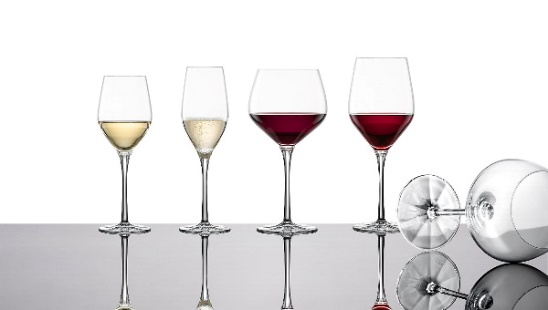 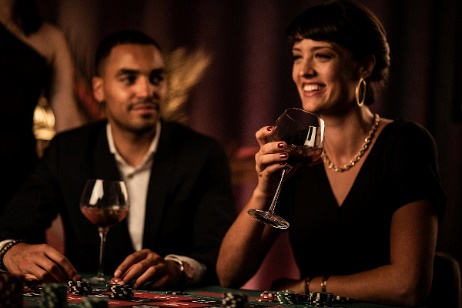 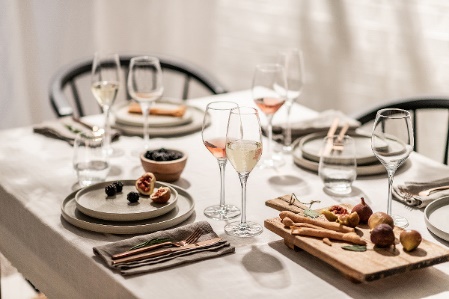 Kontakty:  							Mediální servis:Prodejna Villeroy & Boch                                       		cammino…      Obchodní dům Kotva – 3. patro                               		Dagmar Kutilová    Praha 1 - náměstí Republiky                                     		e-mail: kutilova@cammino.czwww.luxurytable.cz                                                   		tel.: +420 606 687 506  www.facebook.com/luxurytable.cz       	         		www.cammino.cz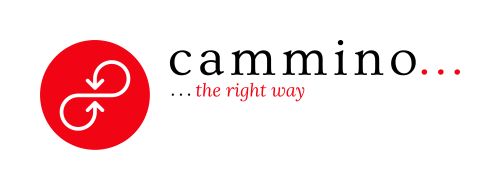 